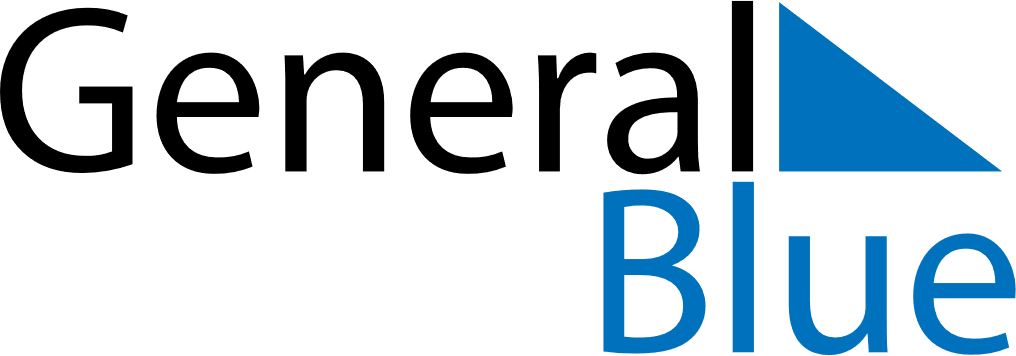 June 2020June 2020June 2020French GuianaFrench GuianaSUNMONTUEWEDTHUFRISAT123456Whit Monday78910111213Abolition of Slavery1415161718192021222324252627282930